В целях устранения технической ошибки, руководствуясь Уставом города Новосибирска, ПОСТАНОВЛЯЮ:1. Внести в приложение к постановлению мэрии города Новосибирска от 22.11.2017 № 5220 «О проекте планировки территории, ограниченной Красным проспектом, рекой 2-я Ельцовка, улицами Бардина, Богдана Хмельницкого и Дуси Ковальчук, в Заельцовском и Калининском районах» следующие изменения:1.1. Приложение 1 изложить в редакции приложения к настоящему постановлению.1.2. В таблице 4 приложения 3:1.2.1. В графе 5 строки 1.1 цифры «24,69» заменить цифрами «24,92». 1.2.2. В графе 5 строки 1.4 цифры «102,37» заменить цифрами «102,14». 1.2.3. В графе 5 строки 1.4.1 цифры «40,62» заменить цифрами «40,39».2. Департаменту строительства и архитектуры мэрии города Новосибирска разместить постановление на официальном сайте города Новосибирска в информационно-телекоммуникационной сети «Интернет».3. Департаменту информационной политики мэрии города Новосибирска обеспечить опубликование постановления.4. Контроль за исполнением постановления возложить на заместителя мэра города Новосибирска – начальника департамента строительства и архитектуры мэрии города Новосибирска.Кучинская2275337ГУАиГПриложение к постановлению мэриигорода Новосибирскаот 07.03.2018 № 832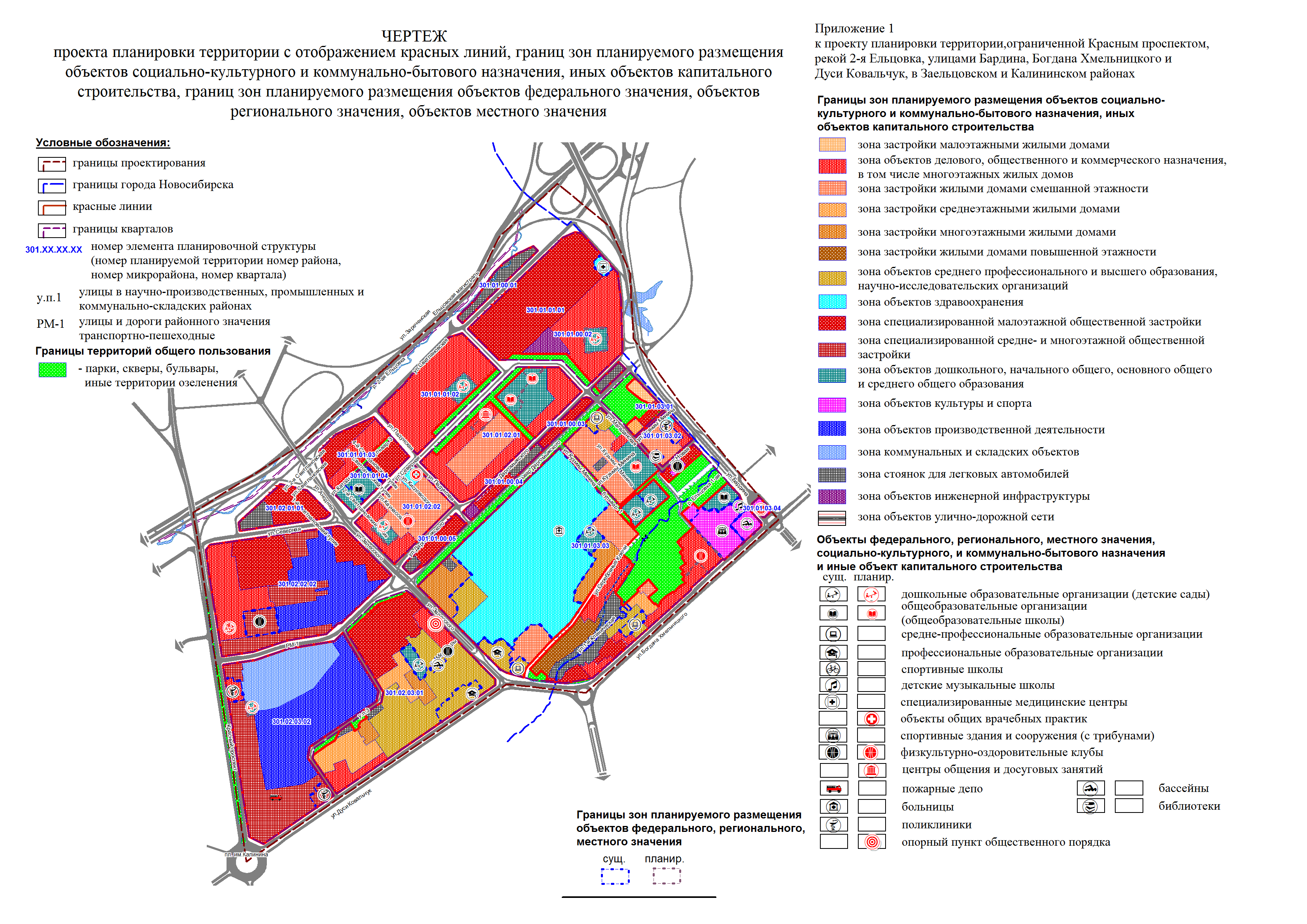 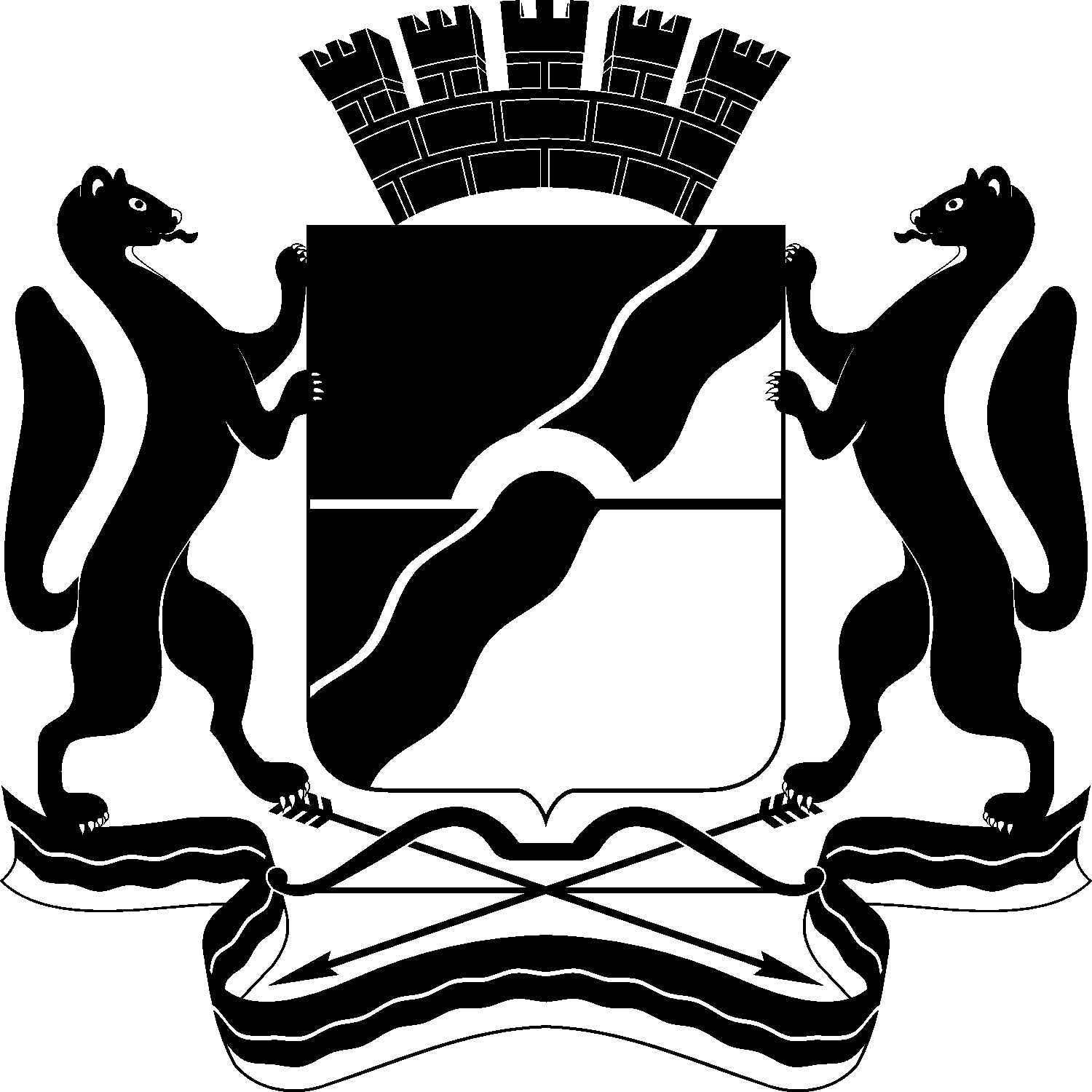 МЭРИЯ ГОРОДА НОВОСИБИРСКАПОСТАНОВЛЕНИЕОт  	  07.03.2018		№          832	О внесении изменений в приложение к постановлению мэрии города Новосибирска от 22.11.2017 № 5220 «О проекте планировки территории, ограниченной Красным проспектом, рекой 2-я Ельцовка, улицами Бардина, Богдана Хмельницкого и Дуси Ковальчук, в Заельцовском и Калининском районах»Мэр города НовосибирскаА. Е. Локоть